WHAT'S THE WEATHER LIKE?S…R…F…S…C…W…P… C…S…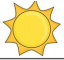 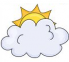 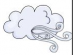 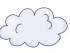 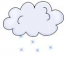 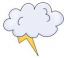 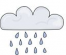 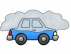 